ชื่อบทความ XXXXXXX ชื่อผู้เขียน  นามสกุล1* ชื่อผู้เขียน  นามสกุล2 และ ชื่อผู้เขียน  นามสกุล3 (ไม่มีตำแหน่ง ยศ นาย นาง นำหน้าชื่อ)บทคัดย่อบทความนี้เป็นตัวอย่างและแม่แบบสำหรับการเตรียมการเขียนบทความที่จะส่งให้คณะกรรมการพิจารณาลงพิมพ์ในเอกสารประกอบวารสารวิชาการครุศาสตร์อุตสาหกรรมระดับชาติ  บทความนี้จะกล่าวถึงรูปแบบการเขียนบทความ ขนาดตัวอักษรที่ใช้  แบบตัวอักษรที่ใช้ในส่วนต่าง ๆ  และกล่าวถึงวิธีการใช้แม่แบบเอกสารนี้เพื่อให้บทความของท่านมีคุณภาพและเป็นรูปแบบเดียวกันเมื่อนำไปรวมเล่ม  เพราะฉะนั้นผู้เขียนควรศึกษาวิธีการใช้งานแม่แบบนี้อย่างละเอียด
ถี่ถ้วน ทั้งนี้เพื่อประโยชน์ของตัวท่านเองคำสำคัญ: ใส่คำสำคัญหรือวลีที่นี่ไม่เกิน 5 คำสำคัญ  (แบ่งคำด้วย ;  เช่น คำที่1; คำที่2;  ....)_________________________________________1 นักศึกษาหลักสูตร....  ภาควิชา... คณะ..... สังกัด/หน่วยงาน...  2 ตำแหน่งทางวิชาการ (ถ้ามี) ภาควิชา... คณะ..... สังกัด/หน่วยงาน... 3 ตำแหน่งทางวิชาการ (ถ้ามี) ภาควิชา... คณะ..... สังกัด/หน่วยงาน... * ผู้นิพนธ์ประสานงาน โทร. +66x xxxx xxxx  อีเมล: journal@fte.kmutnb.ac.th Technical Education Journal : King Mongkut’s University 
of Technology North Bangkok First Author1* Next Author2 and Last Author3AbstractThis paper presents a guideline for preparing a paper to submit to the Journal Faculty of Technical Education committee for considering publishing in the FTE Journal. The paper describes the Style format, sizes, and font types used in each section. Keywords: insert keywords here up to five keywords_________________________________________1 Master / Doctoral student, Department of ……, Faculty of …, University of ………2 Assistant Professor, Department of ……, Faculty of …, University of ………3 Associate Professor, Department of ……, Faculty of …, University of ………* Corresponding Author, Tel. +66x xxxx xxxx  e-mail: journal@fte.kmutnb.ac.th1.	 บทนำบทความที่จะส่งเป็นรูปแบบภาษาไทยที่ต้องใช้กระดาษขนาด A4 (ขนาดพื้นที่ของกระดาษ  x ) มีจำนวนหน้าทั้งหมดต้องไม่เกิน 9 หน้า (จำนวนหน้าที่เกินอาจมีค่าใช้จ่ายเพิ่ม) โดยรวมทั้งเนื้อหาและภาพประกอบต่าง ๆ ทั้งหมดแล้ว บทความนี้จะกล่าวถึงวิธีการเขียนบทความทั้งในส่วนของรูปแบบ ขนาดตัวอักษร การเว้นระยะ และสิ่งจำเป็นอื่น ๆ ที่เกี่ยวข้องในการเขียนบทความวิจัยสำหรับลงพิมพ์ในเอกสารประกอบวารสารวิชาการครุศาสตร์อุตสาหกรรมระดับชาติ   โดยคณะกรรมการวารสารขอสงวนสิทธิ์ในการปฏิเสธบทความที่มีรูปแบบไม่ตรงตามแม่แบบนี้  บทความที่เคยตีพิมพ์มาแล้ว บทความที่มีความซ้ำซ้อนกับผลงานที่เคยตีพิพม์มาแล้วเกิน 30% และมีจำนวนหน้าเกินกว่าที่กำหนดการเลือกโปรแกรมสำหรับประพันธ์บทความนี้ ควรเลือกใช้โปรแกรม Microsoft Word รุ่น 2016 ภาษาไทย   เป็นต้นไป  เนื่องจากมีความเสถียรในการใช้งานดีกว่ารุ่น 2013  โดยให้บันทึกเป็นไฟล์ DOCX (ไม่ควรใช้ Compatible Mode) ก่อนส่งบทความมายัง
กองบรรณาธิการ2.	 รูปแบบบทความ2.1	 ขอบเขตกระดาษเนื้อหาในบทความต้องอยู่ภายในขอบเขต กว้าง  () และสูง 9.33 นิ้ว (23.7 ซม.)  อย่าให้เนื้อหา
ใด ๆ อยู่นอกขอบเขตนี้  เนื้อหาต้องจัดให้อยู่ในสองคอลัมน์ แต่ละคอลัมน์มีความกว้าง 2.95 นิ้ว (7.5 ซม.) และมีระยะห่างระหว่างคอลัมน์ทั้งสอง 0.39 นิ้ว (1 ซม.) เนื้อหาต้องจัดแบบกระจายแบบไทย  ซึ่งทำให้การกระจายข้อความสวยงามกว่าแบบอื่น ๆไฟล์แม่แบบนี้ได้กำหนดค่าระยะขอบ  การตั้งหน้า
คู่-คี่ ขอบเขตข้อความ รูปแบบสองคอลัมน์และลักษณะตัวอักษรไว้เรียบร้อยแล้ว  โดยที่ท่านไม่จำเป็นต้องตั้งค่า
ใด ๆ ด้วยตนเอง  ดังนั้นท่านควรศึกษาวิธีการใช้ลักษณะและการจัดรูปแบบ (Style and Formatting) กับไฟล์แม่แบบนี้จากวิดีโอเรื่อง “การจัดรูปแบบของบทความ”  จากเว็บ http://journal.fte.kmutnb.ac.th2.2	 บทคัดย่อบทความที่เขียนเป็นภาษาไทย ต้องมีบทคัดย่อภาษาไทยและภาษาอังกฤษแยกคนละหน้ากัน  สำหรับบทความภาษาไทยใช้คำว่า “บทคัดย่อ” เป็นหัวข้อเริ่มต้น (ใช้ลักษณะ “บทคัดย่อ-หัวข้อ”) ใช้ตัวอักษรแบบ 
TH SarabunPSK ขนาด 15 จุด ตัวหนาและจัดกลาง  เนื้อหาในบทคัดย่อให้ใช้ตัวอักษรแบบ TH SarabunPSK ขนาด 15 จุด ให้จัดแบบหน้าหลังตรง (กระจายแบบไทย) และตัวอักษรธรรมดา (ใช้ลักษณะ “บทคัดย่อ-ข้อความ”) สำหรับบทความภาษาอังกฤษ ใช้คำว่า “Abstract” เป็นหัวข้อเริ่มต้น  (ใช้ลักษณะ “Abstract-head”) ตัวหนาจัดกลางหน้า   เนื้อหาในบทคัดย่อภาษาอังกฤษ ให้จัดแบบหน้าหลังตรงและตัวอักษรธรรมดา (ใช้ลักษณะ “Abstract-เนื้อหา”) บทคัดย่อไม่ควรยาวเกิน 250 คำบทคัดย่อ ให้เขียนสรุปย่อเกี่ยวกับงานวิจัยที่ทำ โดยกล่าวถึงปัญหาในงานเก่าหรือความต้องการ และกล่าวถึงสิ่งที่ได้นำเสนอเพื่อแก้ไข วัตถุประสงค์ วิธีการดำเนินการ เทคนิคที่ใช้ และผลสรุปของการดำเนินการวิจัย ไม่ควรกล่าวถึงสิ่งอื่นที่ไม่ได้นำเสนอในบทความหรือกล่าวยาวเกินไปจนจับประเด็นไม่ได้2.3	 ชื่อเรื่องชื่อเรื่องอยู่หน้าแรก จัดกลางหน้า ตัวหนา ชื่อเรื่องภาษาไทย  ให้ใช้รูปแบบตัวอักษร TH SarabunPSK ขนาด 18 จุด  โดยใช้คำนาม คำสรรพนาม คำคุณศัพท์ 
คำกิริยาและคำขยายกิริยา สำหรับภาษาอังกฤษให้ขึ้นต้นด้วยตัวอักษรพิมพ์ใหญ่นำตัวเดียวตัวอักษรที่สองเป็นต้นไปใช้ตัวพิมพ์เล็กในแต่ละคำ  สำหรับคำเชื่อมต่าง ๆ ให้ใช้ตัวอักษรพิมพ์เล็ก  (article /conj. /prep) (ใช้ลักษณะ “ชื่อบทความ”) หรือใช้เครื่องมือช่วยในการปรับคำดังรูป 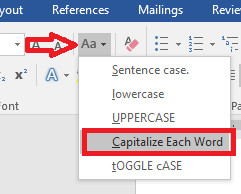 รูปที่ 2 	การใช้เครื่องปรับตัวอักษรตัวแรกของ MS Word2.4	 ชื่อผู้เขียน ชื่อผู้แต่งใช้ตัวอักษร TH SarabunPSK ขนาด 15 จุด จัดกึ่งกลาง เว้นวรรคระหว่างบุคคลให้มากกว่าการเว้นของชื่อนามสกุล คนสุดท้ายเชื่อมด้วยและ ไม่มีคำนำหน้าใด ๆ  และสถานที่ติดต่อ ขนาด 12 จุด จัดชิดซ้ายและตัวธรรมดา ดังที่แสดงตัวอย่างข้างบนอยู่ด้านล่างของหน้าบทคัดย่อ  (ใช้ลักษณะ “ชื่อผู้เขียน” และ “ที่อยู่หน่วยงาน” ตามลำดับ)2.5	  เนื้อหาตลอดบทความ การเขียนเนื้อหาบทความควรใช้รูปแบบลักษณะการเขียนหัวข้อที่กำหนดไว้ให้ โดยศึกษาจากตัวอย่างเอกสารนี้  1) หัวข้อระดับที่ 1  ใช้ลักษณะ “X. หัวข้อ”2) หัวข้อระดับที่ 2  ใช้ลักษณะ “X.X หัวข้อ”3) หัวข้อระดับที่ 3  ใช้ลักษณะ “X.X.X หัวข้อย่อย”4) เนื้อหาที่ในบทความ ใช้ลักษณะ “เนื้อความทั่วไป”บางครั้งในการเขียนบทความจำเป็นต้องมีการเพิ่มภาพหรือตารางประกอบ ดังนั้นการจัดวางองค์ประกอบภาพในบทความให้สวยงามจึงมีความสำคัญ ควรยึดหลักในการวางภาพดังนี้2.5.1	  ควรวางรูปภาพ วัตถุ กราฟ บนผืนผ้าใบเสมอ (Canvas) เนื่องจากจะทำให้การจัดหน้า
ง่ายกว่า  เนื่องจากผืนผ้าใบจะทำหน้าที่ตัดแบ่งคำและแบ่งตอนการขึ้นหน้าใหม่แบบอัตโนมัติ หรือสามารถจัดรูปแบบได้ตามรูปแบบที่กำหนดได้ง่าย2.5.2  รูปแบบเค้าโครงของผืนผ้าใบควรเป็นแบบยึดแนวเดียวกับข้อความ (In line Text)2.5.3	  ขนาดของภาพหรือตารางควรมีขนาดพอดีกับคอลัมน์  หรือกว้างเต็ม 2 คอลัมน์ (**ไม่แนะนำให้ใช้เต็ม 2 คอลัมน์ เนื่องจากมีความยุ่งยากในการจัดการไหลของข้อความ) ดูตัวอย่างจากรูปที่ 3  การใส่ภาพควรใช้ภาพชนิดเวกเตอร์เป็นหลักโดยการวาดใน MS Word  ลายเส้นควรจะคมชัด อ่านออกได้ง่าย งดการไล่เฉดสี เนื่องการเอกสารนี้จะพิมพ์เป็นขาวดำ   การใช้โทนสีอ่อนที่กลืนกันมาก จะทำให้พิมพ์ออกมาไม่คมชัด  หากเป็นภาพถ่ายเมื่อคำนวณความละเอียดแล้วไม่น้อยกว่า 1024*768 พิกเซล  สำหรับการวางภาพในหนึ่งคอลัมน์ และไม่น้อยกว่า 1920*1080 พิกเซล  สำหรับการวางภาพให้เต็มสองคอลัมน์อย่างไรก็ตามผู้เขียนสามารถทดสอบความคมชัดของภาพ  โดยการทดลองพิมพ์ด้วยเครื่องพิมพ์เลเซอร์ขาวดำทั่วไป ที่ 600 dpi หากภาพไม่คมชัด อ่านไม่ออก เส้นไม่ดำสนิท  ภาพมีรอยหยักมาก  ควรแก้ไขใหม่ ข้อเสนอแนะเกี่ยวกับภาพที่จะนำมาใช้กับเอกสารบทความมีข้อเสนอแนะดังนี้- หากเป็นภาพลายเส้นไม่ควรใช้ JPG ควรเลือกใช้ PNG หรือ GIF  แต่หากเป็นภาพถ่ายสามารถใช้ JPG - ควรตั้งค่า File >> Option >> Advance >> Image size and Quality ให้เป็น 330 ppi เพื่อให้ได้ภาพที่คมชัดที่สุด- หากภาพมีพื้นหลังที่ต้องการกำจัดออก โดยเครื่องมือเลือก Remove Background จะทำให้ได้ภาพที่สวยงามขึ้นมาก- ไม่บีบอัดภาพเพื่อให้ไฟล์เล็ก จะทำให้ภาพแตกและไม่คมชัด- ภาพที่นำมาใช้ในงานวิจัย ต้องคำนึงถึงเรื่องลิขสิทธิ์เสมอ- การบันทึกไฟล์มาส่ง ควรจะบันทึกแบบ ฝังฟอนท์มาด้วย โดยตั้งค่า File >> Option >> Save  Embed fonts in file.2.6 รูปแบบและชนิดตัวอักษรทางคณิตศาสตร์ ตัวอักษรภาษาไทยให้ใช้ TH SarabunPSK ในรูปแบบเนื้อความทั่วไป ส่วนภาษาอังกฤษตัวเลขในสมการคณิตศาสตร์ ใช้ Times New Roman หรือ Symbol  อย่าใช้ ตัวอักษรชนิด Bitmap หรือจับภาพบนหน้าจอมาใส่ในบทความเนื่องจากจะทำให้พิมพ์ออกมาไม่คมชัดหรือเกิดความผิดพลาดในการพิมพ์ได้  ท่านสามารถใช้ Mathtype หรือ Equation ได้ และควรปรับขนาดให้เหมาะสม ไม่ใหญ่เกินไปจนดูแล้วไม่สวยงาม2.7 รูปแบบอักษรในเนื้อหาหลัก การพิมพ์เนื้อหาภาษาไทยและภาษาอังกฤษใช้ตัวอักษร TH SarabunPSK ขนาด 15 จุด แบบ single space ทั้งหมด   ทุกย่อหน้าให้บรรทัดแรกขึ้นต้นที่  ใช้จัดย่อหน้าแบบหน้าตรงและหลังตรงทุกย่อหน้า (กระจายแบบไทย) ใช้ลักษณะ “เนื้อความทั่วไป” ไม่ต้องเว้นบรรทัดระหว่างย่อหน้าในหัวข้อย่อยเดียวกัน สำหรับภาพและตาราง คำว่า “รูปที่” และ “ตารางที่” ขนาด 15 จุด ส่วนรายละเอียดภาพและข้อมูลตารางให้ใช้ตัวอักษร TH SarabunPSK ขนาด 12-15 จุด ตัวธรรมดา หรือปรับขนาดอักษรให้เล็กได้แต่ควรจะยังอ่านออกรูปที่ 4	สำหรับใส่ข้อความอธิบายภาพตารางที่ 1	สำหรับใส่ข้อความอธิบายตาราง2.8 หัวข้อลำดับที่ 1 ให้ใช้ลักษณะ “X. หัวข้อ” จากลักษณะและการจัด รูปแบบ ตัวอย่าง เช่น “1. บทนำ” ใช้ TH SarabunPSK ขนาด 15 จุด ตัวหนา จัดชิดด้านซ้าย เริ่มต้นที่ด้านซ้ายสุด ไม่ต้องมีย่อหน้า  และหลังหัวข้อลำดับที่หนึ่ง 1 บรรทัด ใช้จุด (“.”) หลังตัวเลขตามด้วยการกด Tab (ตัวอย่างจากการเขียนเอกสารนี้)2.9	 หัวข้อลำดับที่ 2 ให้ใช้ลักษณะ “X.X หัวข้อ” จากลักษณะและการจัดรูปแบบใช้ตัวอักษร TH SarabunPSK ขนาด 15 จุด ตัวหนา ไม่ต้องเว้นบรรทัดหลังหัวข้อลำดับที่ 2 ให้ขึ้นเนื้อหาได้เลย (ให้ดูตัวอย่างจากการเขียนเอกสารนี้ประกอบ) หลังตัวเลขหัวข้อควรเว้นด้วย Tab ก่อนพิมพ์ข้อความแทนการเว้นวรรคเนื่องจากจะทำให้ได้หัวข้อที่ตรงกัน และไม่ควรมีหัวข้อเกิน 3 ระดับ3.  การเขียนเนื้อหาหลัก เริ่มต้นด้วยบทนำหรือความเป็นมาและความสำคัญของปัญหา โดยกล่าวถึงงานวิจัยในปัจจุบันมีสถานะเป็นอย่างไร งานวิจัยหรือสิ่งที่เป็นอยู่ในปัจจุบันมีปัญหาอะไร ให้ระบุปัญหาให้ชัดเจน มีวิธีการอะไรที่ใช้แก้ไขได้บ้างในปัจจุบัน สิ่งที่มีอยู่ในปัจจุบันยังต้องการสิ่งใดที่จะทำให้
ดีขึ้น ผู้เขียนจะนำเสนอสิ่งใดเพื่อแก้ไขหรือตอบสนองความต้องการนั้น ๆ ระบุวัตถุประสงค์ของงานวิจัยให้ชัดเจน งานที่ทำนี้เป็นสิ่งใหม่ที่ไม่เคยการดำเนินการมาก่อน หรือเป็นงานที่ประยุกต์มาจากงานอื่น หรือเป็นงานประดิษฐ์ หรือเป็นการเปรียบเทียบระหว่างสิ่งเก่ากับ
สิ่งใหม่ หรือเป็นการเปรียบเทียบสิ่งเก่ากับสิ่งที่พัฒนาขึ้นใหม่ หรือเป็นการหาผลสัมฤทธิ์ของวิธีการหรือสิ่งที่พัฒนาขึ้นในงานนี้ เป็นต้น  วรรณกรรมที่เกี่ยวข้อง เป็นการกล่าวถึงทฤษฎีและงานวิจัยต่าง ๆ ที่เกี่ยวข้องกับงานวิจัยนี้ ทฤษฎีที่ใช้เป็นพื้นฐานสำหรับทำวิจัยนี้ โดยให้นำเสนอเฉพาะสิ่งที่เกี่ยวข้องจริง ๆ อย่างสรุป เน้นการอ้างอิง  ทฤษฎีที่ไม่เกี่ยวข้องโดยตรงไม่ควรนำเสนอ ให้วิจารณ์จุดดี-จุดด้อยของงานวิจัยที่เกี่ยวข้อง และระบุปัญหาของงานเก่าเหล่านั้นว่ายังต้องการพัฒนาหรือทำอะไรต่อ ทั้งนี้เพื่อให้ผู้อ่านเห็นภาพความแตกต่างระหว่างงานเก่าและงานวิจัยที่นำเสนอนี้ โดยใช้การอ้างอิงจากเอกสารงานวิจัยต่าง ๆ ประกอบด้วยวิธีการดำเนินการวิจัย  นวัตกรรมที่นำเสนอ  เทคนิคใหม่ที่นำเสนอ หรือ การประยุกต์ใช้ทฤษฎีเก่า  เป็นการนำเสนอวิธีการดำเนินงานวิจัย โดยแสดงขั้นตอนในการออกแบบ การพัฒนา การทดลอง การทดสอบ การหาประสิทธิภาพ และการหาผลสัมฤทธิ์ของงาน  ถ้าเป็นนวัตกรรมใหม่ ต้องแสดงถึงขั้นตอนการออกแบบ การสร้าง การทดสอบ ถ้ามีการใช้ทฤษฎีของผู้อื่นต้องอ้างอิงไปที่ต้นฉบับด้วย ถ้าเป็นสิ่งที่ต้องการพิสูจน์ต้องมีขบวนการพิสูจน์ทางคณิตศาสตร์หรือการจำลองสถานการณ์ด้วย ในการนำเสนอเทคนิคใหม่ควรมีการศึกษาเปรียบเทียบกับสิ่งเก่าด้วย  ถ้าเป็นงานประเภทประยุกต์ ต้องระบุถึงวิธีและเทคนิคที่ใช้มีอะไรบ้างและอ้างอิงจากที่ใด ระบุขั้นตอนการประยุกต์ การออกแบบระบบ การทดสอบ และอื่น ๆผลการดำเนินงาน เป็นการอธิบายผลการดำเนินงาน เช่น ผลการทดสอบในกรณีต่าง ๆ ผลการหาผลสัมฤทธิ์ ผลการเปรียบเทียบ เป็นต้นสรุปผลการวิจัยและอภิปรายผล กล่าวถึงสิ่งที่ทำทั้งหมด เริ่มจากมีปัญหาอะไร นำเสนอสิ่งใดในการแก้ปัญหา มีวิธีการทำอย่างไร ได้ผลลัพธ์อย่างไร ยังมีปัญหาอะไรอีกบ้างที่ต้องการแก้ และจะทำวิจัยอะไรต่อในอนาคต  ควรนำเสนอเป็นรูปภาพ ตาราง กราฟ ประกอบ เนื่องจากพื้นที่ในการเขียนน้อย ควรใช้ภาพแทนข้อความ4.  การส่งบทความ ส่งบทความที่ได้รับการจัดรูปแบบ เขียนตามคำแนะนำ และพิสูจน์อักษรแล้ว สามารถส่งเอกสารเพื่อพิจารณาลงพิมพ์ เป็นแบบอิเล็กทรอนิกส์ในรูปแบบ .docx  แบบไม่รองรับไฟล์รุ่นเก่า ตั้งฝังฟอต์นมา ไม่บีบอัดรูปภาพ  สอบถามข้อมูลและรายละเอียดเพิ่มเติมได้ที่ งานบริการวิชาการและวิจัย  สำนักงานคณบดี 
คณะครุศาสตร์อุตสาหกรรม มหาวิทยาลัยเทคโนโลยี
พระจอมเกล้าพระนครเหนือ   โทร. 0 2555 2000 ต่อ 3221 5.  การเขียนเอกสารอ้างอิง**เอกสารอ้างอิงท้ายบทความ ใช้ลักษณะ “Bibliography” ใช้รูปแบบการอ้างอิงแบบ IEEE (2006) ตัวเลขในวงเล็บสี่เหลี่ยม ตามลำดับการอ้างในเนื้อหา แบบ single spacing การอ้างอิงในเนื้อหา ให้อ้างเป็นตัวเลขในวงเล็บสี่เหลี่ยมเช่นกัน เช่น .......   โดยที่สมคิด  , ,  ได้....... เป็นต้น โดยให้ผู้เขียนใช้เครื่องมือจัดการการอ้างอิงของโปรแกรม MS Word เพื่อสร้างรายการอ้างอิงดังรูปที่ 5  การเขียนการอ้างอิงให้เขียนเฉพาะภาษาอังกฤษเท่านั้น เนื่องจากรายการอ้างอิงทั้งหมดจะถูกนำเข้าสู่ฐานข้อมูลการอ้างอิงการวิจัย เพื่อคำนวณการอ้างอิงอัตโนมัติ  ดังนั้นการเขียนการอ้างอิงจากภาษาไทย จะต้องเปลี่ยนให้เป็นภาษาอังกฤษ เท่านั้น โดยใส่คำว่า (in Thai) ท้ายการอ้างอิงนั้น ๆ ด้วย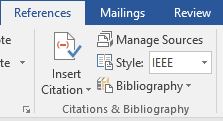 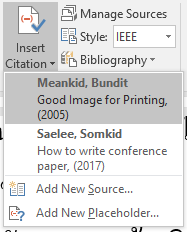 รูปที่ 5	การใช้เครื่องมือในการจัดการอ้างอิงในบทความ6.	 การพิจารณารับตีพิมพ์บทความทางผู้จัดจะรับบทความของท่านก็ต่อเมื่อ6.1  บทความของท่านผ่านการตรวจการซ้ำซ้อนของผลงานแล้ว มีค่าความคล้ายไม่เกิน 30% ดังนั้นท่านสามารถตรวจสอบผลงานของท่านด้วยตนเอง โดยใช้ระบบอักขราวิสุทธิ์  หรือระบบ Turnitin6.2  บทความที่ส่งมาพิจารณาตีพิมพ์ต้องที่ใช้รูปแบบการจัดเอกสารตามข้อกำหนดในแม่แบบนี้6.3  เมื่อกองบรรณาธิการพิจารณาแล้วให้ตอบรับการตีพิมพ์ หลังจากผู้ทรงคุณวุฒิได้พิจารณาให้ตีพิมพ์ได้โดย "บทความจะต้องผ่านการประเมินโดยผู้ทรงคุณวุฒิในสาขานั้น อย่างน้อย 3 ท่าน”7.	 เอกสารอ้างอิง[1] B. Meankid, "Good Image for Printing," in NCTechEd05, Bangkok Thailand, 2005. 
(in Thai)[2] S. Somkid, "How to Write good paper," in NCCTV, Changmai, Thailand, 2014. (in Thai)[3] S. Saelee, How to write conference paper, Bangkok: KMUTNB, 2017. (in Thai)[4] Z. Wang, S. Kanwal, L. Wang and A. Chattopadhyay, "Automated High-level Modeling of Power, Temperature and Timing Variation for Microprocessor," King Mongkut's University of Technology North Bangkok International Journal of Applied Science and Technology, vol. 10, no. 3, pp. 163-175, Jul.-Sep., 2017. [5] Aukkarawisut, "Aukkarawisut," CU, [Online]. Available: http://www.akarawisut.com/. [Accessed 25 July 2018]. (in Thai)